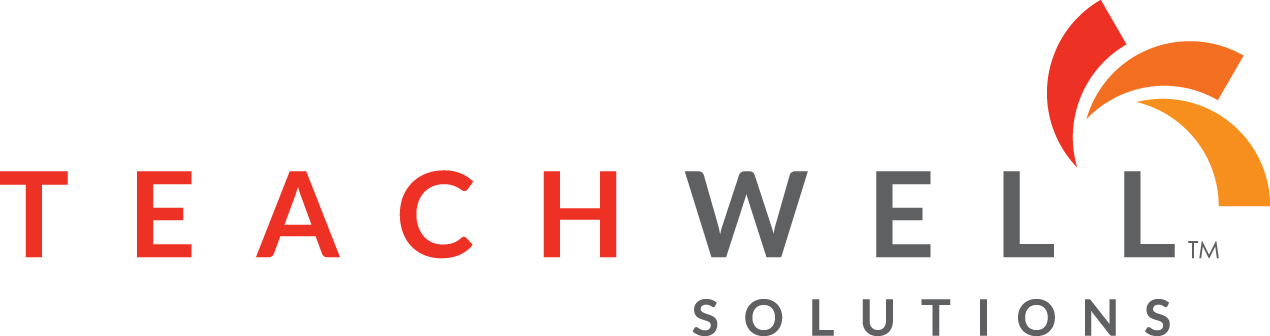 Evaluations of Professional Teaching PracticeCalibration SessionEVENT DESCRIPTION Did you take the Certification assessment to become a certified evaluator, but would like to hone your skills?  This 3-hour event is for you!  Meet with other area principals and compare scores while scoring videos of teachers.  Collaborate with other administrators and learn from each other!DATES, LOCATION AND ONLINE REGISTRATIONChoose from one of the following dates:Tuesday, October 9, 2018:  1:00 – 4:00 pmMonday, October 22, 2018: 1:00 – 4:00 pmMonday, November 5, 2018;  1:00 – 4:00 pmTeachwell Academy715 East 14th StreetSioux Falls, SD  57104Register at the following link:  https://goo.gl/forms/PitF195DJZM5TnUW2 COSTCost is $35.00.  Check can be sent to Teachwell or PayPal is Available!  Just fill in the link in the registration including your email or phone number with your PayPal account and we will bill you.FACILITATORThe facilitator for this event is Dianna Tyler.  Prior to coming to Teachwell, Dianna taught middle school for 25 years, before becoming a principal/curriculum director for 11 years.  We hope you can take time out of your busy schedule to collaborate with other area administrators for this evaluation certification series!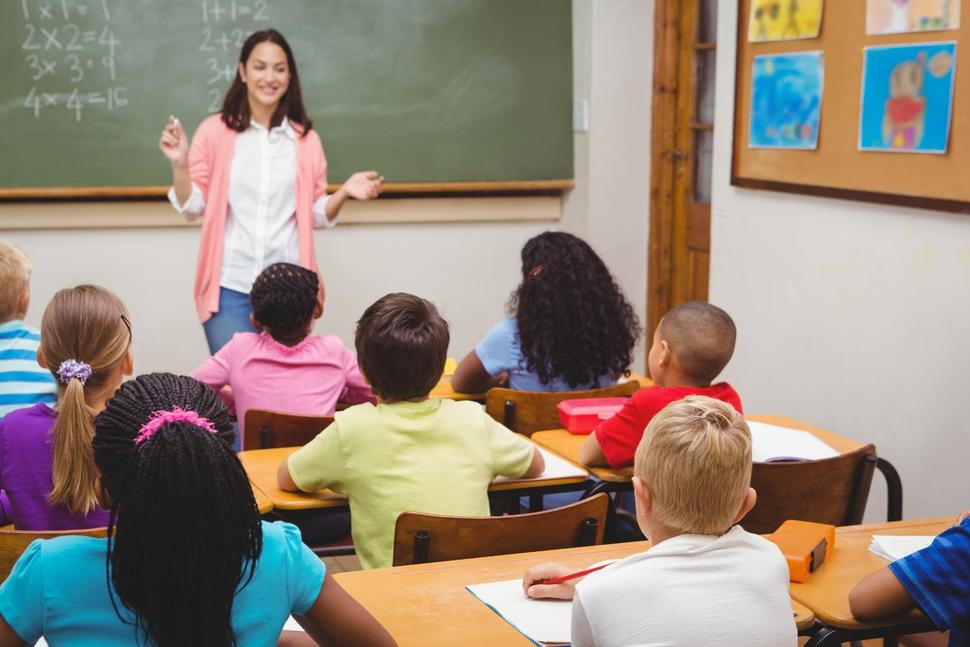 